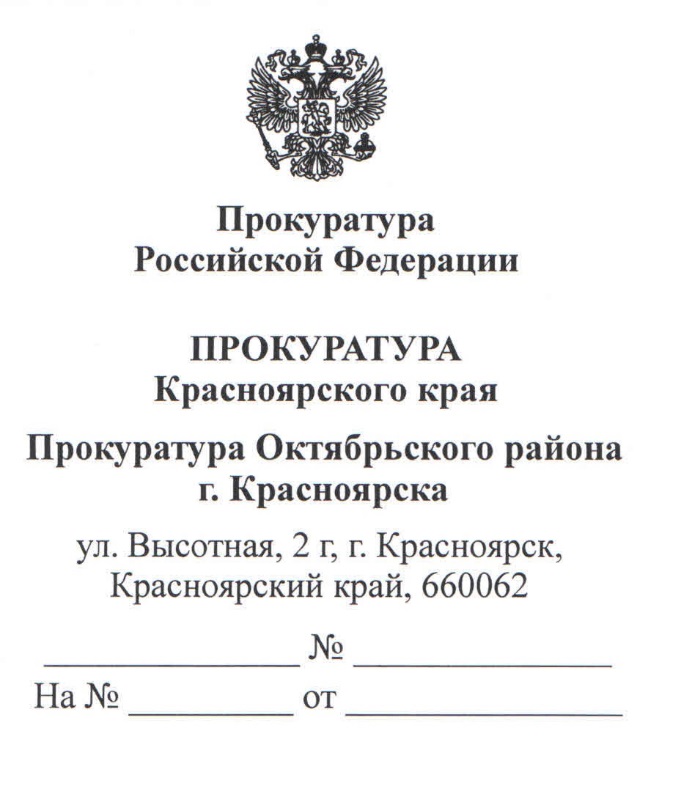 Руководителю администрации Октябрьского района г. КрасноярскаГартману Г.П.660062,  г. Красноярск,  ул. Высотная, 15       Направляется для размещения на сайте в разделе «Прокурор разъясняет»  информация по рассматриваемому судом уголовному делу.         Судом Октябрьского района г.Красноярска рассматривается уголовное дело по похищению человека и вымогательству в отношении жителя района Л-ва.        Cобытия имели место 10 лет назад, но Л-в находился в розыске и только сейчас предстал перед судом, в то время как его подельники уже отбыли наказание в местах лишения свободы.         Как установлено органами следствия, Л-в и три его друга решили заработать деньги, вымогая их у лиц, которые якобы по их информации занимались сбытом наркотических средств.  C ‘этой целью они остановили машину потерпевшего М.,в которой находился он со своим другом. При этом Л-в с друзьями представились сотрудниками полиции и применяя силу, затащили потерпевших в свой автомобиль и подвезли к зданию городского УВД.  При этом угрожая,  что подбросят им наркотики и привлекут за это к уголовной ответственности, cтали требовать деньги. Чтобы потерпевшие нашли деньги, обзванивая родственников и друзей, похитители сняли в аренду квартиру и удерживали там последних.          Л-в находится под стражей и его ожидает справедливое наказание.  Прокурор районастарший советник юстиции                                                                   А.В. Крафт